Дистанционное обучение по дополнительной общеобразовательной программе «Радуга творчества»Группы 1, 4, 5, 6, 8 (возраст - 8-11лет)Тема. Игрушка с использованием тяжелых тканейЭтапы работы:- подбор материала и подготовка его к работе;- раскрой деталей;- сшивание деталей;- придание формы отдельным деталям;- сборка изделия;- оформление изделия.Продолжительность исполнения: 8 часовЗдравствуйте дорогие ребята. Я приглашаю вас в необыкновенный увлекательный мир, населенный вашими лучшими друзьями – забавными игрушками. А самое удивительное то, что их вы сможете сделать сами своими руками. Для этого надо немножко фантазии, терпения и старания. Попробуем начать вместе, и вы почувствуете радость творческого процесса, увидите, как разрозненные кусочки материи в ваших руках приобретают знакомые очертания и превращаются, словно по волшебству, в прекрасные игрушки. Уже совсем скоро все кругом зацветет и зазеленеет, этого времени все ждут с особым трепетом, а, чтобы приближение весны не заставило себя ждать и для того, чтобы создать в своем доме весеннее настроение, предлагаю сшить вот такой замечательный букетик тюльпанов. 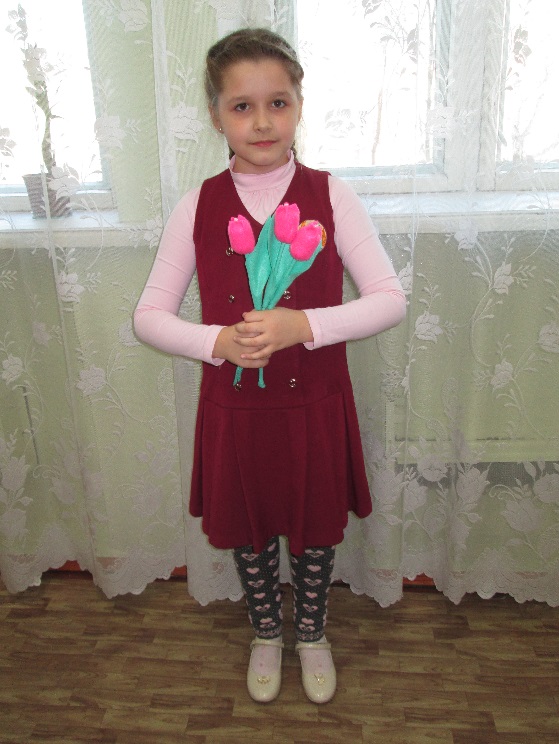 Работа проста в изготовлении и не требует особых затрат.Материалы и инструменты:Для работы нам понадобятся: фетр двух цветов - зеленый для листьев и стеблей, яркий для бутонов — цвет на ваше усмотрение (можно заменить фетр вискозными хозяйственными салфетками);Капсула киндер-сюрприза; Ножницы:Нитки в цвет ткани;Игла;Деревянные шпажки для шашлычков;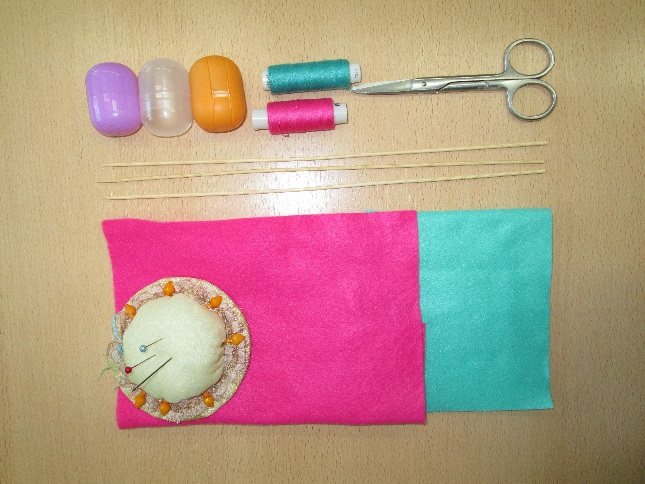 Итак, начнем! Для начала ознакомимся с выкройкой.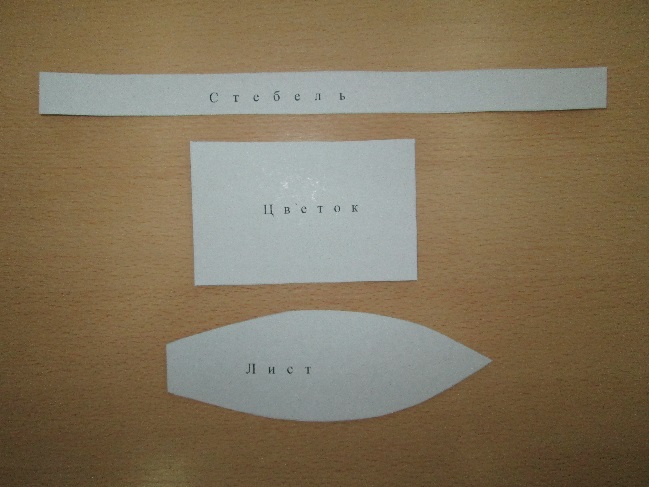 Переведем выкройку на фетр и вырежем. Положите выкройки на изнаночную сторону материала и обведите их ручкой или карандашом. Линии делайте точными и тонкими, чтобы не получилось искажений. Старайтесь экономичнее использовать материал и располагать детали ближе друг к другу. Ткань раскраивайте широко, разводя рукоятки ножниц, тогда линии срезов получатся ровными и плавными.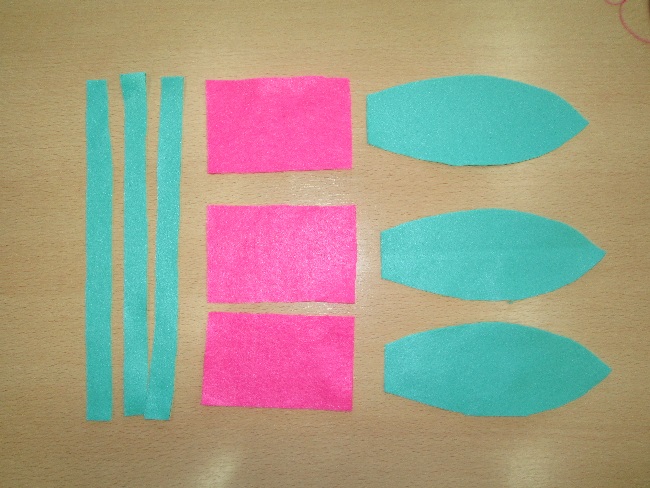 Вот такие детали выкройки у меня получились.  Итак, начинаем шить тюльпан!Складываем деталь цветка пополам, прошиваем сторону параллельную сгибу петельным швом.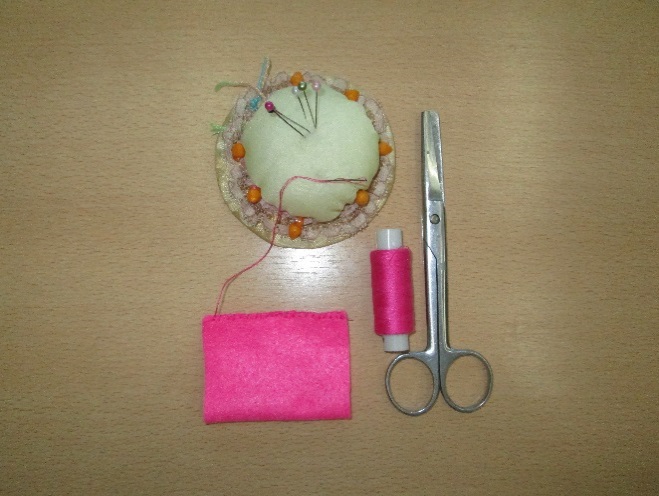 Один край свободной стороны прошиваем швом «Вперед иголка».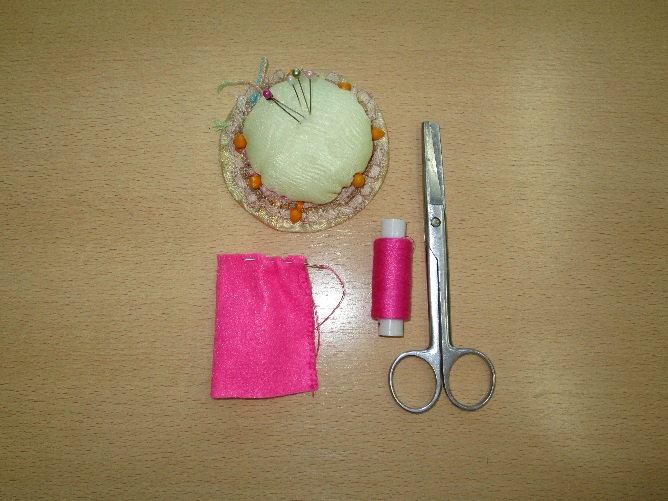  Стягиваем нитку, выворачиваем нашу деталь.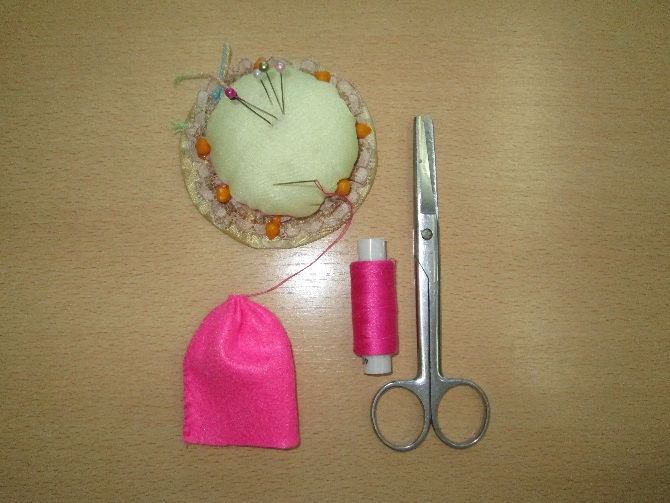  Вкладываем в мешочек капсулу киндер-сюрприза.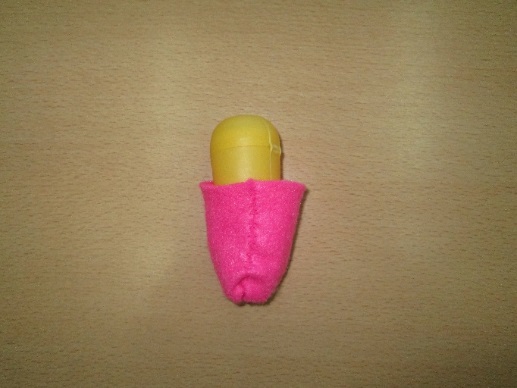 Как показано на рисунке, по центру стягиваем сначала две противоположные стороны.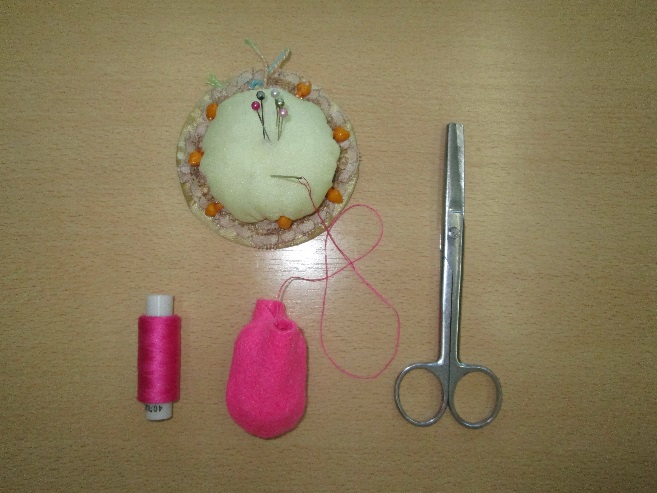 А затем две другие.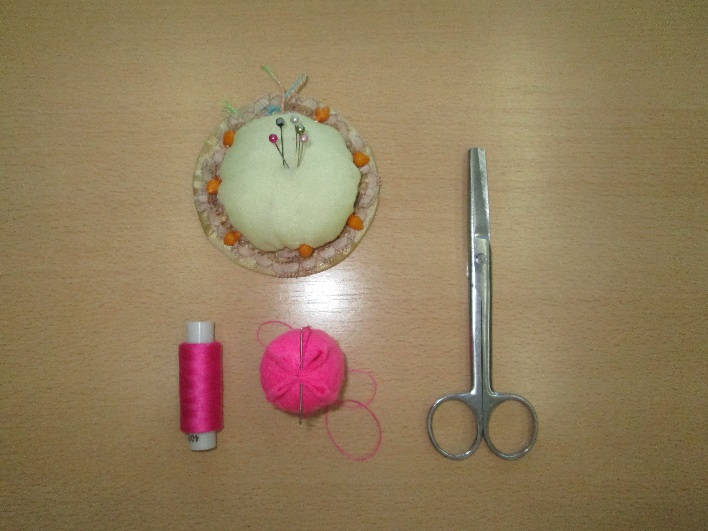 В крышке делаем отверстие при помощи острых ножниц. Затем берем шпажку и вставляем внутрь бутона.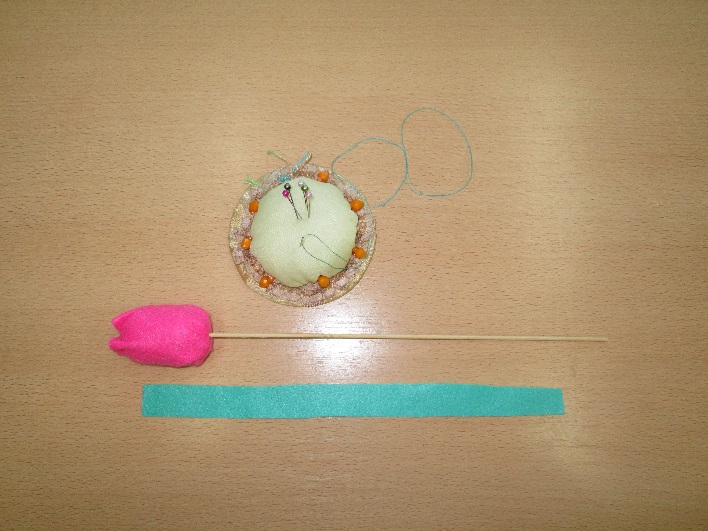  Деталь стебля с помощью потайного шва соединяем с цветком, далее также потайным швом зашиваем стебель.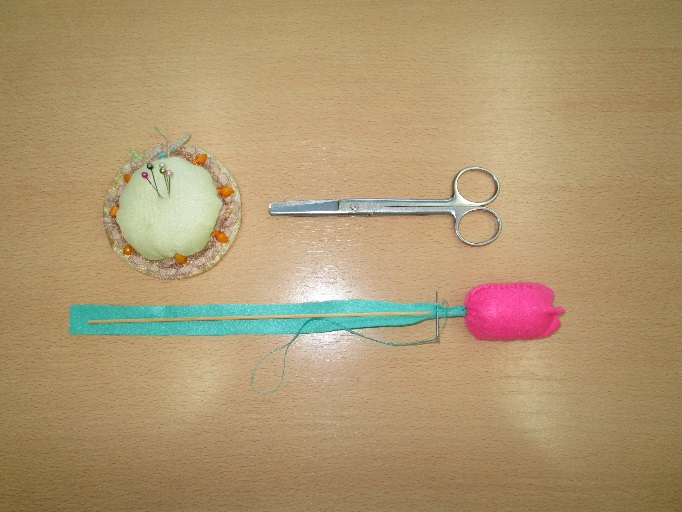 Теперь перейдем к пришиванию листочка. Листок лучше всего разместить от середины и вверх. «Обнимите» нижним краем листика стебелек и начинайте пришивать потайным швом.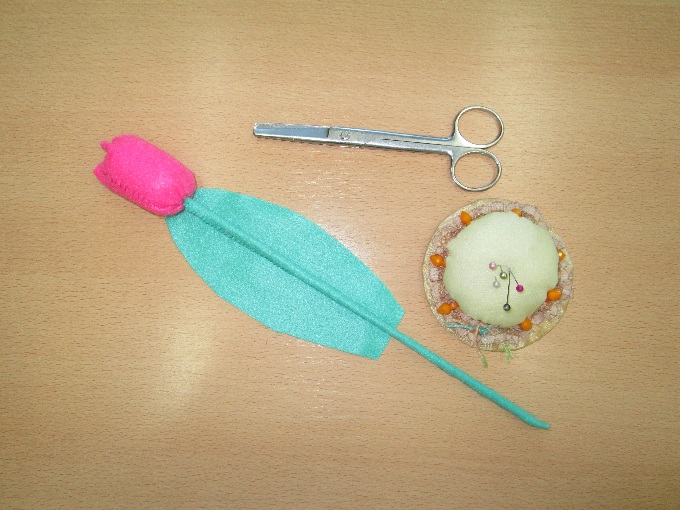 Вот что должно получиться. По вашему желанию, вы, можете украсить цветок полубусинами.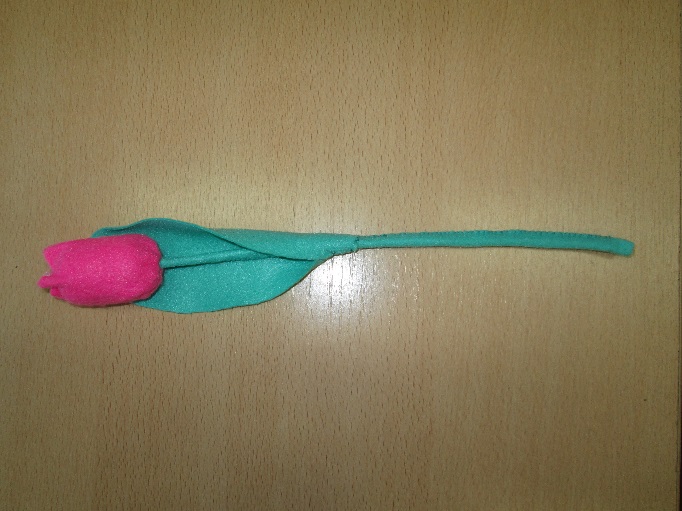 Ну что же, мои поздравления! Наш тюльпан готов! Нежный, весенний и почти как живой!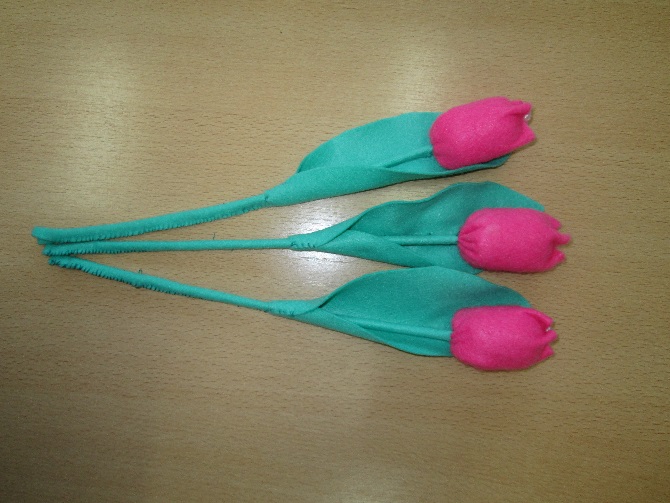 Один тюльпан, конечно, очень красив, но еще лучше смотрятся они букетиком. Дерзайте! Пусть такая красота украсит ваш дом или станет оригинальным подарком близкому человеку. 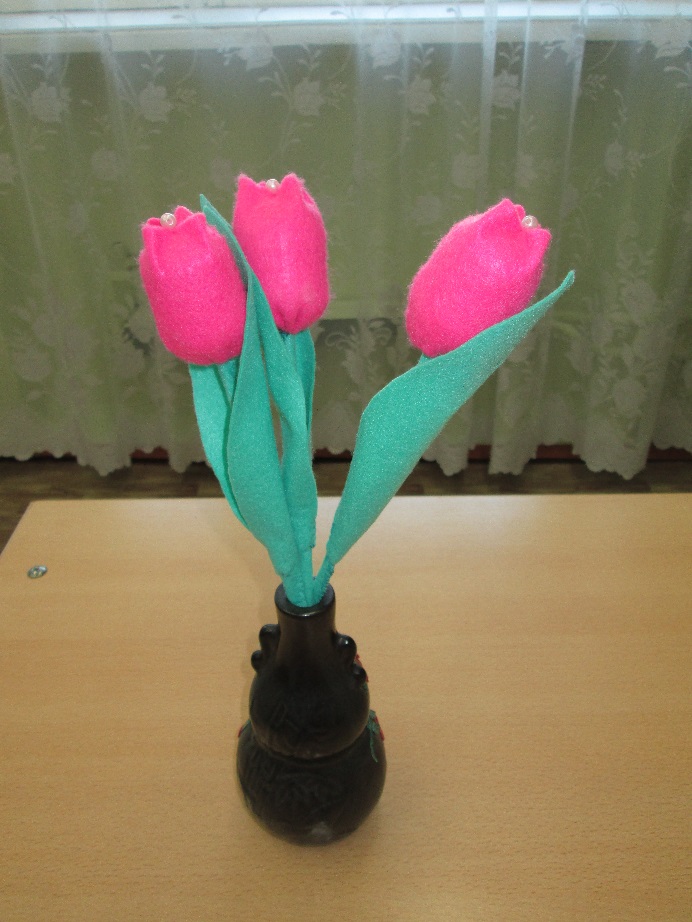 Весеннего настроения Вам и успехов в творчестве!